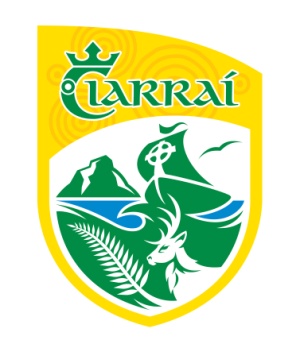 Príomh Theachtaireachtaí do Choiste an Chumainn agus sibh ag Filleadh ar an Imirt -Scaip na treoirlínte is déanaí maidir le filleadh go slán sábháilte ar gach Maor Covid/Oifigeach Cumann/Imreoirí/Maoir Foirne/Tuismitheoirí & Caomhnóirí-Bí siúráilte go bhfuil cinnireacht láidir i bhfeidhm sa chumann chun an filleadh ar an imirt a mhaoirsiú.-Cathaoirligh/Rúnaithe nó a ndaoine ainmnithe chun an Modúil Oideachais Cluichí a líonadh; https://courses.gaa.ie/Covid19ClubEd-Dein deimhin de go bhfuil Maor Covid ainmnithe ag gach foireann (agus duine eile i dtaca leis/leí sin) -Ullmhaigh na háiseanna chun filleadh ar an imirt. Liosta Áiseanna anseo:     https://learning.gaa.ie/sites/default/files/NHSC%20Club%20Facilities%20Checklist.docxTrealamh/Fearaistí/Comharthaíocht               https://learning.gaa.ie/sites/default/files/ReOpening%20Facilities.pdf-Cuir amhclár traenála le chéile agus cur in iúl do gach foireann é.-Bíodh cur chuige agat chun an Ceistneoir Sláinte a riaradh (breis eolais ar an réiteach ar-líne ag teacht go luath)-Dein deimhin de go líonann gach rannpháirtí an Modúil Cluichí ar-líne ; https://courses.gaa.ie/Covid19ClubEdSeol r-phost le bhur dtoil chuig Developmentofficer.kerry@gaa.ie le haon cheisteanna a bheadh agaibh agus beidh freagra pras agat an lá céanna.Buíon Tacaíochta Covid CLG ChiarraíLiam Lynch, Joe Crowley, John Joe Carroll, Mike Murphy, Mike O’Brien.Key Messages for Club Executive on Return to Play -Circulate the latest Safe Return Guidelines to all Covid Supervisors/Club officers/Players/Team   Personnel/Parents,Guardians-Ensure that a strong leadership is put in place in the club to oversee the safe return to play.-Chairpersons/Secretaries or their nominees to complete the Games Education Module; https://courses.gaa.ie/Covid19ClubEd-Ensure all teams have a nominated Covid Supervisor (and a backup in place as well) -Prepare all facilities for Return to Play. Facilities Checklist     https://learning.gaa.ie/sites/default/files/NHSC%20Club%20Facilities%20Checklist.docxEquipment / Supplies/Signage               https://learning.gaa.ie/sites/default/files/ReOpening%20Facilities.pdf-Put together a training timetable and communicate to all teams-Establish a process for administering the Health Questionnaire (more details on the online solution will be available shortly)-Ensure all participants complete the online Games Module ; https://courses.gaa.ie/Covid19ClubEdPlease email Developmentofficer.kerry@gaa.ie with any queries and one of the group will be back the same day.Kerry GAA Covid Support GroupLiam Lynch, Joe Crowley, John Joe Carroll, Mike Murphy, Mike O’Brien.